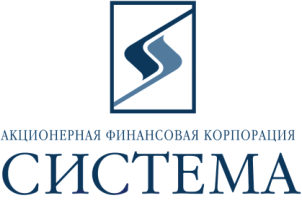 Исх.06/201422 апреля 2014г.ТЕХНИЧЕСКОЕ ЗАДАНИЕ НА ПОСТАВКУПредмет закупки – поставка системы электронного голосования (далее по тексту товар) в соответствии с количеством, комплектностью и техническими требованиями, указанными в Таблице №1.Таблица №1Срок поставки –  не более  1 месяца с момента получения предоплаты Поставщиком от Заказчика. Условия оплаты – производится 30% предоплата по безналичному расчету на расчетный счет организации в срок не позднее 5 (Пяти) банковских дней с даты подписания договора поставки, 70% - в течение 5 (Пяти) банковских дней с даты поставки при подписании Заказчиком ТОРГ-12.Технические требования:Система голосования должна предоставлять возможность проведения следующих типов голосований:1.	Классическое голосование2.	Групповое голосование3.	Анализировать результаты в соответствии с ранее проведенными голосованиями4.	Проводить сравнение результатов нескольких голосований  6.	Оценка чего-либо7.	Идентифицировать голосующего8.	Муниципальные голосования9.	ВикториныВ состав системы голосования должны входить 30 пультов, одна базовая станция и кейс для транспортировки.
Пульты электронного голосования должны работать без проводов, иметь не менее 10ти вариантов выбора ответов, работать от батарей типа AA (включенных в комплект поставки) и иметь заявленный срок работы не менее 12 месяцев.Габариты пульта не должны превышать 16 см в длину, 6 см в ширину и 2 см в высоту. Форм-фактор корпуса должен быть таков, что бы пульт было удобно держать в руке.
Базовая станция должна подключаться к ПК посредством USB интерфейса.
Рабочие частоты системы должны быть в диапазоне 2.4ГГц.
Программное обеспечение должно предоставлять возможность создания голосований при помощи плагина Microsoft PowerPoint и иметь возможность экспорта результатов в диаграмму Microsoft PowerPoint.К системе электронного голосования должна прилагаться инструкция по пользованию программным обеспечением и подключению базовой станции.Обязательные требования к Участнику: Участник должен соответствовать требованиям, предъявляемым законодательством Российской Федерации к лицам, осуществляющим выполнение работ/оказание услуг, являющиеся предметом электронных торгов.Участник должен соответствовать требованию о не проведении ликвидации участника электронных торгов или не проведении в отношении участника электронных торгов процедуры банкротства.Участник должен соответствовать требованию о не приостановлении деятельности участника  электронных торгов в порядке, предусмотренном Кодексом Российской Федерации об административных правонарушениях на день регистрации участника на электронные торги.Участник должен соответствовать требованию об отсутствии у участника электронных торгов задолженности по начисленным налогам, сборам и иным обязательным платежам в бюджеты любого уровня или государственные внебюджетные фонды за прошедший календарный год, размер которой превышает двадцать пять процентов балансовой стоимости активов участника электронных торгов по данным бухгалтерской отчетности за последний завершенный отчетный период, что подтверждается актом сверки, выданным ИФНС о состоянии расчетов с бюджетами всех уровней и внебюджетными фондами за последний отчетный период, с отметкой налогового органа.Участник не должен оказывать влияние на деятельность Заказчика, Организаторов, та также сотрудников и аффилированных лиц. Участник должен работать  на российском рынке не менее трех лет и  соответствовать требованию об отсутствии фактов нарушения обязательств по договорам с ОАО АФК «Система», в том числе фактов задержки поставок товаров/выполнения работ/предоставления услуг в течение последнего календарного года.Участник должен действовать и иметь действующие филиалы (агентства, подразделения, представительства, склады) на территории г. Москвы и Московской области.Дополнительные условия:Отгрузка товара осуществляется со склада Поставщика. При приеме товара Заказчик имеет право проводить выборочный контроль качества товара, а в случае возникновения необходимости Заказчик осуществляет контроль в размере 100% объема поставляемого товара. Предоставление гарантийных обязательств на оборудование не меньше срока предоставления гарантийных обязательств производителем.Требования к обслуживанию и расходам на эксплуатацию – все расходы в рамках гарантийного обслуживания (замена, ремонт) несет Поставщик.Специальные требования. Требования по обязательной нотификации.
Товар должен быть нотифицирован Федеральной Службой Безопасности в обязательном порядке.Требования по соответствию нормам сертификации.Товар должен соответствовать нормам ЕС.Порядок формирования цены: цена должна быть указана в российских рублях с НДС 18% и включать в себя все налоги, сборы, таможенные и другие обязательные платежи, а также все расходы, связанные с выполнением обязательств в полном объеме. Фиксированная цена, полученная в ходе проведения торгов, изменению не подлежит в течение срока действия договора.Гарантийный срок – не менее 24 месяцев с даты подписания акта приема.В течение одного рабочего дня после окончания электронных торгов Участники должны направить по  адресу patrina@sistema.ru, копию коммерческого предложения, поданного в ходе проведения электронных торгов  с указанием  обязательных и основных требований,  заверенное подписью руководителя и печатью компании.В течение пяти рабочих дней после окончания электронных торгов Победитель должен по требованию Заказчика, в случае если он не имеет договорных отношений с Заказчиком, предоставить  выписку из ЕГРЮЛ (копия или оригинал).№Наименование  Производитель /маркаОписание потребительских свойствЕд. измеренияКол-во Начальная максимальная цена за ед. товара, с НДС, руб.Начальная максимальная сумма торгов, руб. с НДС1оборудованиеIVS Lite Base Station BSw24ECБазовая станция, передающая результаты голосования на ПКшт.170 210,0070 210,002оборудованиеIVS Lite KeypadПульт для голосованияшт.3010 030,00300 900,003оборудованиеКейс для системы голосования IVS Lite на 30 пультовЗащитный транспортировочный кейс на 30 пультов с отделением для базовой станции и кабелейшт.135 282,0035 282,005программное обеспечениеIVS PowerPointПрограммное обеспечение для ПКшт.1Входит  в стоимостьВходит  в стоимостьИтого406 392,00